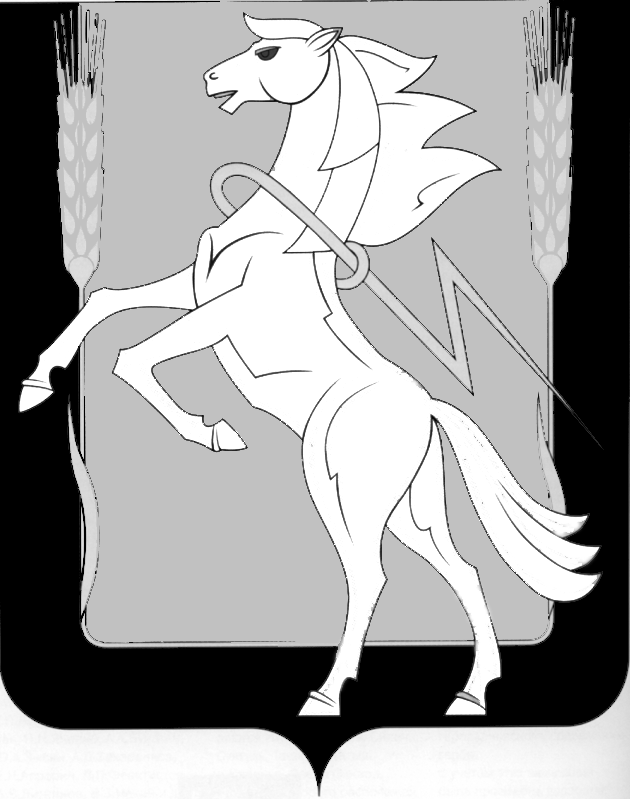 СОБРАНИЕ ДЕПУТАТОВ СОСНОВСКОГО МУНИЦИПАЛЬНОГО РАЙОНА пятого созыва третьего СОЗЫВАТОВ РЕШЕНИЕот «16» марта 2016 года № 100Об утверждении «Корректировки Схемы территориального планирования Сосновского муниципального района Челябинской области» В соответствии с Градостроительным кодексом Российской Федерации, пунктом 15 раздела 2 постановления Правительства Российской Федерации от 24 марта 2007 года № 178 «Об утверждении Положения о согласовании проектов схем территориального планирования субъектов Российской Федерации и проектов документов территориального планирования муниципальных образований», и заслушав информацию по проекту «Схема территориального планирования (корректировка) Сосновского муниципального района Челябинской области», руководствуясь Уставом Сосновского муниципального района»,  сводного заключения о согласовании проекта «Корректировка схемы территориального планирования Сосновского муниципального района Челябинской области» от 23.06.2015 № 09/4043, Собрание депутатов Сосновского муниципального района пятого созыва РЕШАЕТ:1. Утвердить «Корректировку Схемы территориального планирования Сосновского муниципального района Челябинской области» (приложения №№1-5).2. Принять к сведению пояснительную записку проекта «Схема территориального планирования (корректировка) Сосновского муниципального района Челябинской области».3. Направить настоящее решение Главе Сосновского муниципального района для подписания и опубликования.4. Настоящее решение и приложения разместить на официальном сайте Сосновского муниципального района сети Интернет - www.chelsosna.ru и в информационном бюллетене «Сосновская Нива».Глава Сосновского                                                   Председатель Собраниямуниципального района                                          депутатов Сосновского                                                                                    муниципального района  ____________В.П. Котов                                     _____________Г.М. Шихалева     